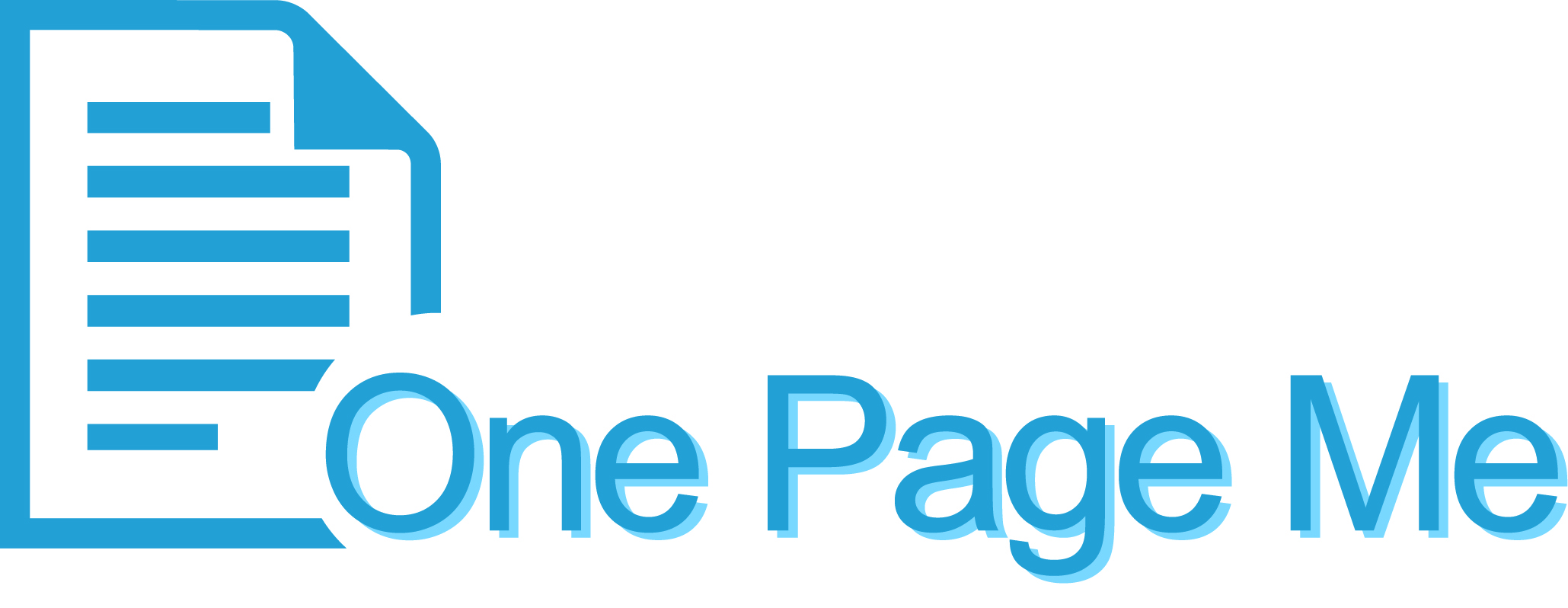 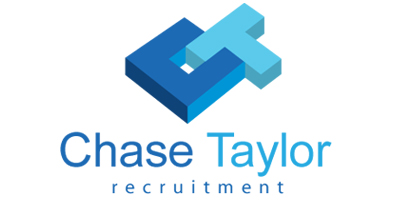 Candidate Name:Email: Address:Telephone:Current Role (position and company):Length of Service:Previous Role (position and company):Length of Service:Previous Role (position and company):Length of Service:What is your preferred geographical region to do business in NE/NW/Yorks & Humber/SE/SW/East Midlands/NationalNE/NW/Yorks & Humber/SE/SW/East Midlands/National Your current Role and previous rolesWhat have been your biggest achievements in your current role?  What were your biggest achievements in your previous 2 roles? (3 achievements per role)What have been your biggest achievements in your current role?  What were your biggest achievements in your previous 2 roles? (3 achievements per role)Role 1Role 2Role 3Role 1Role 2Role 3 Your career industry experiencePrioritise the market sectors which you have the greatest experience in numbered from 1-5 with 1 being the most experience and 5 being the least.  You do not need to fill in all 5, only fill in the boxes where you have direct experience. Prioritise the market sectors which you have the greatest experience in numbered from 1-5 with 1 being the most experience and 5 being the least.  You do not need to fill in all 5, only fill in the boxes where you have direct experience. SectorMaterialsSectorMaterialsCareer business dealings and relationships experienceWhat level of people do you have direct experience of working with?What level of people do you have direct experience of working with?Career business scale experienceWhat business size do you have experience of working with in terms of individual customers – all figures are per annum.   What business size do you have experience of working with in terms of individual customers – all figures are per annum.   Career business scale experienceIf you are a contracts manager, what size of individual contracts have you managed upto? If you are a contracts manager, what size of individual contracts have you managed upto? Financial understandingDo you have an understanding of the following?:  (Please tick boxes that apply)Do you have an understanding of the following?:  (Please tick boxes that apply)Your industry education and qualificationsWhat products do you know well technically, or even have a recognised professional qualification in?What products do you know well technically, or even have a recognised professional qualification in?Your personal effectivenessWhat best describes your personal strenghts within the business environment? Please put them in order from 1-5 with 1 being your  greatest strenght and 5 being the area where you are the least strongWhat best describes your personal strenghts within the business environment? Please put them in order from 1-5 with 1 being your  greatest strenght and 5 being the area where you are the least strongYour communicating styleHow do you prefer to communicate? Please put them in order from 1-3 with 1 being your most preferred method or the one you are most comfortable with, and 3 being your least preferred or the one you are least comfortable with.How do you prefer to communicate? Please put them in order from 1-3 with 1 being your most preferred method or the one you are most comfortable with, and 3 being your least preferred or the one you are least comfortable with.Part 1Part 2Part 3 (Please tick those which apply)Part 4 (Please tick those which apply) Part 1Part 2Part 3 (Please tick those which apply)Part 4 (Please tick those which apply) The business role you most identify with…Please mark IN ORDER from 1-10 the roles you would be best at based upon your experience with 1 being the role you would be best suited to and 10 being the role you would be least suited to.  Please tick only the boxes where you have direct experience of the role. Please mark IN ORDER from 1-10 the roles you would be best at based upon your experience with 1 being the role you would be best suited to and 10 being the role you would be least suited to.  Please tick only the boxes where you have direct experience of the role. What motivates you in business?Anything… name it..there are no right or wrong answersAnything… name it..there are no right or wrong answersAre you reactive or proactive?Be honest - there's no right or wrong answer…Be honest - there's no right or wrong answer…About youChoose 5 of the following words which would best describe you by placing a tick in the boxes next to the word.  It is important to be honest, there are no right or wrong answersChoose 5 of the following words which would best describe you by placing a tick in the boxes next to the word.  It is important to be honest, there are no right or wrong answersWhere did you hear about Chase Taylor?